Look at the picture, read and write TRUE or FALSE.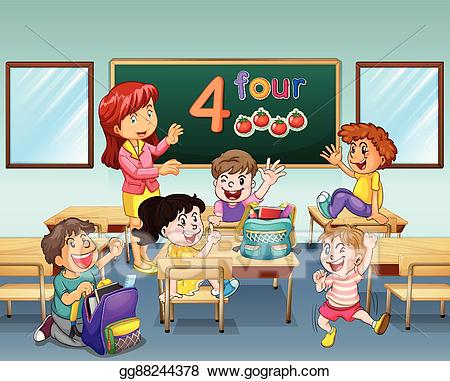 There is...								There are...one green board ________						seven brown desks _______one blue mirror ________						five students ________one blue bag ________						three purple bags ________one tomato ________						four boys ________one teacher ________						six girls ________ANSWER KEYTehere is...								There are...one green board  TRUE						seven brown desks FALSEone blue mirror FALSE						five students TRUEone blue bag TRUE							three purple bags FALSEone tomato FALSE							four boys TRUEone teacher TRUE							six girls FALSEName: ____________________________    Surname: ____________________________    Nber: ____   Grade/Class: _____Name: ____________________________    Surname: ____________________________    Nber: ____   Grade/Class: _____Name: ____________________________    Surname: ____________________________    Nber: ____   Grade/Class: _____Assessment: _____________________________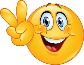 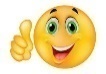 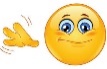 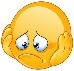 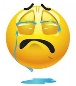 Date: ___________________________________________________    Date: ___________________________________________________    Assessment: _____________________________Teacher’s signature:___________________________Parent’s signature:___________________________